Rowan Class Home Learning
Week beginning Monday 28th September 2020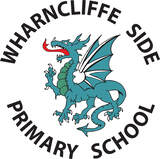 ReadingEnglishEnglishKeep reading for pleasure at least 15 minutes a day!Write a book review of a book or chapter you have read.1. Revise building blocks of English – nouns, verbs, adverbs, adjectives.2. Investigate and use pronouns.2. Write independent clauses (remember they STAND on their own)3. Join two independent clauses with co-ordinating conjunctions (, and , so , but)Spelling frame to practise spellingshttps://spellingframe.co.uk/1. Revise building blocks of English – nouns, verbs, adverbs, adjectives.2. Investigate and use pronouns.2. Write independent clauses (remember they STAND on their own)3. Join two independent clauses with co-ordinating conjunctions (, and , so , but)Spelling frame to practise spellingshttps://spellingframe.co.uk/Maths Maths Maths 1. Compare objects2. Compare numbers (up to 100)3. Order numbers4. Rounding numbers to the nearest 10Practise timetables on TTRockstars once a day.1. Compare objects2. Compare numbers (up to 100)3. Order numbers4. Rounding numbers to the nearest 10Practise timetables on TTRockstars once a day.1. Compare objects2. Compare numbers (up to 100)3. Order numbers4. Rounding numbers to the nearest 10Practise timetables on TTRockstars once a day.PEPEFrenchGonoodleTry the 20 minute workout challenge!https://www.gonoodle.com/ We are going for some personal bests in PE this week.30 m sprint1 leg blindfold balanceSkippingPress upsT – sprint4 minute runPractise at home!GonoodleTry the 20 minute workout challenge!https://www.gonoodle.com/ We are going for some personal bests in PE this week.30 m sprint1 leg blindfold balanceSkippingPress upsT – sprint4 minute runPractise at home!Learn the names of some animals in French. Create a display.